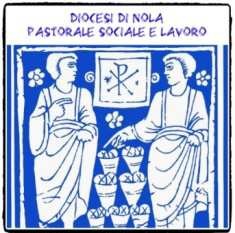 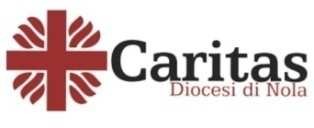 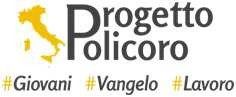 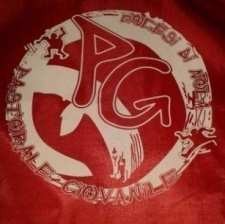 Modulo di IscrizioneInvia il modulo debitamente completato tramite e-mail a: diocesi.nola@progettopolicoro.it)    l 	sottoscritt 		 	/    	(cognome e nome)	(stato civile)nat 	a 	prov. 	il  	residente a 	via 	n.  	c.a.p. 	tel. 	cellulare 	e-mail 	appartenente alla comunitàparrocchiale/religiosa 	di  	(titolo della parrocchia /comunità religiosa)nella diocesi di 	impegno professionale 	Appartenenza ad associazione, movimenti  	Chiede alla S.V.di	essere	ammess   ,	per	l’anno	2020,	a	frequentare	il	corso	di	EDUCAZIONE IMPRENDITORIALE “…e vide che era cosa buona…”l 	sottoscritt 	dichiara di aver preso visione del programma del corso e del Regolamento dell’Istituto.Nola,  	(firma)Ai sensi del D.Lgs. n.101 del 10/08/2018 2018, recante “Disposizioni per l'adeguamento della normativa nazionale alle disposizioni del regolamento (UE) 2016/679 del Parlamento europeo e del Consiglio, del 27 aprile 2016, relativo alla protezione delle persone fisiche con riguardo al trattamento dei dati personali, nonche' alla libera circolazione di tali dati e che abroga la direttiva 95/46/CE (regolamento generale sulla protezione dei dati). (18G00129) (GU Serie Generale n.205 del 04-09-2018)”, l’esecuzione delle operazioni di iscrizione richiede il trattamento dei dati personali da parte dell’organizzazione della Scuola Imprenditoriale diocesi di Nola - Via della Repubblica, 36 Nola. Con la sottoscrizione del presente modulo, il/la sottoscritto/a esprime il consenso al trattamento e alle comunicazioni di seguito indicati: dati conferiti ai fini dell’attività didattica; invio di comunicazioni e materiale informativo di soggetti terzi; impiego di audio, immagini e video del sottoscritto/a; informazioni ammnistrative o curriculari.(firma)